מבנה למידה במגמת חינוך - 25 - תשפ''אבחירה א             מדעים (פיזיקה, כימיה או ביולוגיה) / מדעי הטכנולוגיהבחירה ב                פסיכולוגיה התפתחותית                             בחירה ג                 יישומי פעילויות בחינוךמגמת חינוך פסיכולוגיה התפתחותית עשיה חינוכית בגיל הרךספרות ילדים עברית ספרות ילדים ערבית השכלה כללית תלמידים הבוחרים מדעי הטכנולוגיה בבחירה א' (1 יח"ל) ומבקשים להשלים ל–3 או 5 יח"ל, לומדים מבוא למגמה -  תכנית לימודים "טכנולוגיה במערכות ניהול".הערכה והבחנותפסיכולוגיה התפתחותית:                  מקצוע ראשי 870580ספרות ילדים עברית:                       מבנה שאלון - ספרות ילדים ב' 861101 ספרות ילדים ערבית:                       מבנה שאלון - ספרות ילדים ב' 861101  ערביתעשיה חינוכית בגיל הרך   :יב           הנחיות להערכת עבודת הגמר 5 יח"ל שאלון 797589 
                                                       הנחיות להערכת פרויקט הגמר 3 יח"ל שאלון 797387 מבוא למגמה-טכנולוגית במערכות ניהול    הנחיות לדרכי הוראה והערכה של מקצוע "טכנולוגיה במערכות ניהול" - שאלון מס' 894206 - 2 יח"לשילוב מעורבת חברתיתספרי לימודתקני ציוד למגמת חינוך  מצגת על מבנה המגמה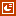 